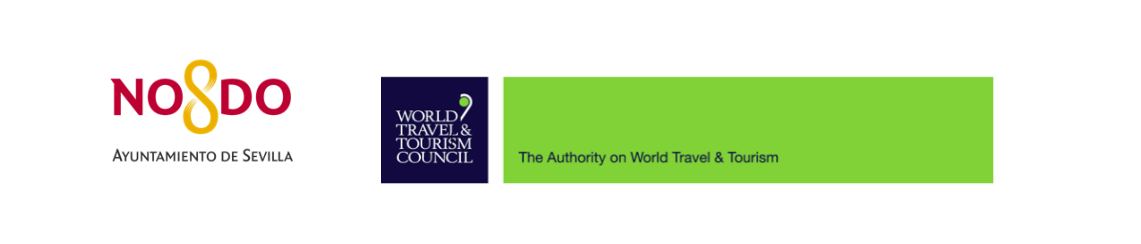 CONVOCATORIA DE PRENSA Y GRÁFICOSBALANCE INICIAL DE LA CUMBRE MUNDIAL DE TURISMO 2019 A CARGO DE LA PRESIDENTA Y CEO DE WTTC, GLORIA GUEVARA, Y EL ALCALDE DE SEVILLAMAÑANA JUEVES 4 de abril, a las 12:50 horas, en el Palacio de Congresos y Exposiciones de Sevilla, la presidenta y CEO de WTTC, Gloria Guevara, y el alcalde de Sevilla, Juan Espadas, ofrecerán una rueda de prensa en la que realizarán un balance inicial de la Cumbre Mundial de Turismo 2019, celebrada en Sevilla.DÍA: 		MAÑANA JUEVES, 4 de abril de 2019LUGAR:		Palacio de Congresos y Exposiciones de Sevilla. Sala de prensa.HORA: 		12:50 h.INTERVIENEN:	Gloria Guevara. Presidenta y CEO de WTTC.Juan Espadas. Alcalde de Sevilla.---Para más información: Pilar Mena // Jesús Herrera // José Manuel Caro630133977 – 677732025